Evidencijski broj nabave: UOP-2/21Privitak troškovnikuU odnosu na stavku pod rednim brojem 77 troškovnika: transportna kolica PICKUP nosivosti do 30 kgOpisKolica za nošenje tereta, izrađena od metala, sklopiva, s kotačima. Lagana, a istovremeno čvrste konstrukcije s mogućnošću nošenja tereta do 30 kg. Na iste se priteže elastično uže za kolica (stavka navedena pod rednim brojem 80. troškovnika) pomoću kojeg se može čvrsto osigurati teret.Dimenzije traženog proizvoda (otvorenih kolica) kreću se u sljedećim rasponima:Visina-od 85 do 95 cmŠirina-od 25 do 35 cmDuljina-od 25 do 35 cmOkvirna fotografija traženog proizvoda: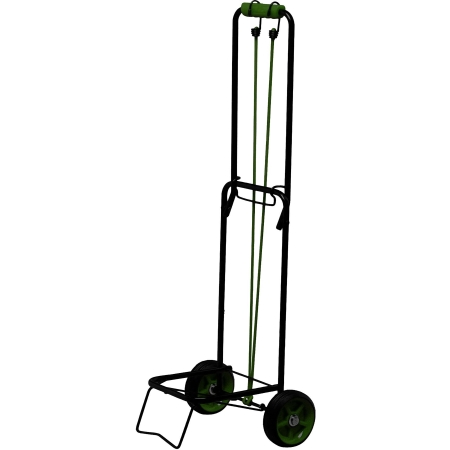 